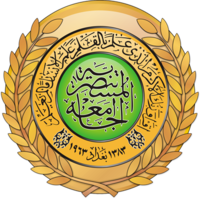 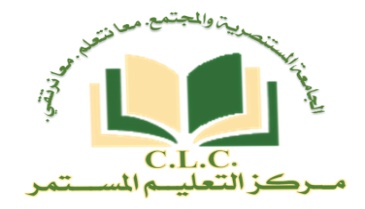 			                       البرنامج المستهدف  لمركز التعليم المستمر لستة  اشهر   ( 2018)                          للمدة من (  1   /   4  / 2018 ـــ      27 /   9 / 2018 ) 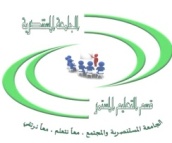 شهر  4  ( نيسان  ) 2 -  شهر  5 ( آيــــار  )  3 -   شهر   6   (  حزيران    )4-   شهر7 (تموز )5 -  شهر   8 ( اب )6 -    شهر 9 (ايلول )تالعنوانالتاريخالمدة بالأيامنوع النشاطالاجور تأثير الاجهزة اللوحية الذكية على الفرد والمجتمع   وكيفية الاستخدام الامثل لها 1/4/2018يوم واحد محاضرة مجاناًسلامة  لغة عربية للترفيع الوظيفي لموظفي الدولة 1- 5/4/20185 أيام دورة ( 25,000 )خمسة وعشرون الف  دينار  مجاناً  لمنسوبي الجامعة فقط التنمية البشرية وبناء القدرات 1- 5/4/20185 أيام دورة ( 25,000 )خمسة وعشرون الف دينار  صور عن حياة الامام الكاظم  ( عليه السلام ) 3/4/2018يوم واحد محاضرة مجاناًترشيد الطاقة الكهربائية  والحد من الاستهلاك 5/4/2018يوم واحد محاضرة مجاناًالتعليم الالكتروني والمحاكاة 8/4/2018يوم واحد محاضرة مجاناًتقوية لغة انكليزية اساسية 15 - 24/4/201810 أيام دورة ( 50,000 )خمسون الف  دينارسلامة اللغة العربية للتدريسين ( السادسة عشر ) 15 - 19/4/20185 أيام دورة ( 50,000 )خمسون الف  دينارالتطوير الاداري والمؤسسي 15 - 19/4/20185 أيام دورة ( 25,000 )خمسة وعشرون الف دينار  تطوير العملية التعليمية 15/4/2018يوم واحد محاضرة مجاناًتأثير وسائل التواصل الاجتماعي السلبي والايجابي وكيفية التعامل مع هذه الوسائل 17/4/2018يوم واحد محاضرة مجاناًالآخر     في   الادب العربي ( الشعر والرواية ) 19 /4/2018يوم واحد محاضرة مجاناًالشفاهية والكتابية في السرد العراقي المعاصر  23/4/2018يوم واحد محاضرة مجاناًبرنامج  الـ  ( LATEX  )  في كتابة البحوث22 - 26/4/20185 أيام دورة ( 25,000 )خمسة وعشرون الف دينار  معايير وضع الاسئلة الامتحانية  22 - 26/4/20185 أيام دورة ( 25,000 )خمسة وعشرون الف دينار  الاستلال الالكتروني   25/4/2018يوم واحد محاضرة مجاناًظاهرة  عدم الاستقرار السياسي والاجتماعي في المنطقة العربية 26/4/2018يوم واحد محاضرة مجاناًالجامعة المنتجة - نماذج تطويرية  في زيادة الريع في الجامعة  30/4/2018يوم واحد محاضرة مجاناًت العنوانالتاريخالمدة بالأيامنوع النشاطالاجور دور الارشاد النفسي في الكشف عن حالات التأخر الدراسي 29/4/2018يوم واحد ندوة مجاناًصناعة  الخبر 2/5/2018يوم واحد ورشة  مجاناًقانون التقاعد الموحد  رقم 19 لسنة 20146-23/5/201814 يوم فعلي دورة( 75,000 )خمسة وسبعون  الف دينار  برنامج  Google Docs   6 -10/5/20185 أيام دورة ( 25,000 )خمسة وعشرون الف دينار  السلامة اللغوية في المخاطبات الرسمية  6 -10/5/20185 أيام دورة ( 25,000 )خمسة وعشرون الف دينار  رمضان في تاريخ المسلمين 8/5/2018يوم واحد محاضرة   مجاناًالالعاب الالكترونية -    سلبياتها وايجابياتها  - 10/5/2018يوم واحد ورشة  مجاناًتقوية لغة انكليزية -  متوسطة  -13 - 22/5/20185 أيام دورة ( 50,000 )خمسون  الف دينار  سلامة اللغة العربية للتدريسين  (  السابعة عشر   )13 -17/5/20185 أيام دورة ( 50,000 )خمسون الف  دينارخطوات ومراحل كتابة البحث العلمي للباحثين وطلبة الدراسات العليا 14-16/5/2018ثلاثة ايام ورشة ( 25,000 )خمسة وعشرون الف دينار  السلامة المهنية في المختبرات الكيميائية 20-24/5/20185 أيام دورة ( 25,000 )خمسة وعشرون الف دينار  الازمة والاخلاق في داخل الجامعة وخارجها وهل للاستاذ دور فيها ؟21/5/2018يوم واحد محاضرة   مجاناًاضاءات تربوية لبناء مجتمع صحيح 23/5/2018يوم واحد محاضرة   مجاناًالتعامل مع الاساءة  والتنمر في مكان العمل 27-31/5/20185 أيام دورة ( 25,000 )خمسة وعشرون الف دينار  اعداد دراسات الجدوى الاقتصادية والفنية في المشاريع الهندسية 27-31/5/20185 أيام دورة ( 25,000 )خمسة وعشرون الف دينار  شروط تأليف الكتب المنهجية 27/5/2018يوم واحد محاضرة  مجاناًالاتصال الحكومي ودورها في عمل المؤسسات التعليمية 29/5/2018يوم واحد ورشة    مجاناًاضرارو آثار التدخين النفسيةوالصحية  على الفرد والمجتمع 31/5/2018يوم واحد محاضرة  مجاناًتالعنوانالتاريخالمدة بالأيامنوع النشاطالاجور السكرتارية وادارة المكتب 3-7/6/20185 أيام دورة ( 25,000 )خمسة وعشرون الف دينار  خطوات ومراحل كتابة البحث العلمي للباحثيين والدراسات العليا 3-14/6/2018اسبوعان دورة ( 50,000 )خمسون الف  دينارالاستخدام الامثل لتطبيقات الموبايل 5/6/2018يوم واحد محاضرة     مجاناًسلامة اللغة العربية للتدريسين  (  الثامنة  عشر   )10-14/6/20185 أيام دورة ( 50,000 )خمسون الف  دينارالارشاد الاكاديمي12/6/2018يوم واحد محاضرة     مجاناًتطوير الاداء المهني للمدقق الداخلي 24-28/6/20185 أيام دورة ( 25,000 )خمسة وعشرون الف دينار  صيانة المحولات الكهربائية 24-28/6/20185 أيام دورة ( 25,000 )خمسة وعشرون الف دينار  اعداد الخطط الاستراتيجية 24-28/6/20185 أيام دورة ( 25,000 )خمسة وعشرون الف دينار  كيفية التعامل مع الشباب المتعرضين لعمليات غسل الدماغ 25/6/2018يوم واحد ورشة    مجاناًادارة المواقع الالكترونية ومواقع التواصل الالكتروني 27/6/2018يوم واحد ندوة      مجاناًتالعنوانالتاريخالمدة بالأيامنوع النشاطالاجور قانون انضباط موظفي الدولة  والقطاع العام  ( رقم 14 لسنة 1991) كفاءة موظفين1-18/7/201814 يوم فعلي دورة( 75,000 )خمسة وسبعون  الف دينار  تقوية لغة انكليزية – المستوى المتقدم 1-10/7/2018عشرة  ايامدورة50.000 خمسون الف ديناراعداد بطاقة الوصف الوظيفي واعداد الهياكل التنظيمية1-5/7/2018خمسة ايامدورة25.000 خمسة وعشرون الف ينارالنظام المحاسبي الموحد1-5/7/2018خمسة ايامدورة25.000 خمسة وعشرون الف ينارصناعة الراي العام2/7/2018يوم واحدورشة مجاناادارة المشاريع باستخدام Ms project8-12/7/2018خمسة ايامدورة 25.000 خمسة وعشرون الف ينارالوقاية من الحرائق وطرق مكافحتها وفنيات الاطفاء المتطورة8-12/7/2018خمسة ايامدورة 25.000 خمسة وعشرون الف يناراصول التحقيقات الادارية وتوقيع الجزاءات التأديبية8-12/7/2018خمسة ايامدورة 25.000 خمسة وعشرون الف ينارسلامة اللغة العربية للتدريسيين - التاسعة عشر -15-19/7/2018خمسة ايامدورة50.000 خمسون الف دينارالادارة الالكترونية للموارد البشرية 15-19/7/2018خمسة ايامدورة25.000 خمسة وعشرون الف ينارتأهيل وتدريب موظفي الحراسات الامنية 15-19/7/2018خمسة ايامدورة25.000 خمسة وعشرون الف ينارالنظم الحديثة في اجراءات الضبط الداخلي  والمراجعة 22-26/7/2018خمسة ايامدورة25.000 خمسة وعشرون الف ينارمهارات اعداد التقارير المالية22-26/7/2018خمسة ايامدورة25.000 خمسة وعشرون الف ينارتحسين الاداء الوظيفي وتقويم اداء العاملين 22-26/7/2018خمسة ايامدورة25.000 خمسة وعشرون الف ينارالاعلام المؤسساتي24/7/2018يوم واحدورشةمجانات العنوانالتاريخالمدة بالأيامنوع النشاطالاجور سلامة اللغة الربية للترفيع الوظيفي لموظفي الدولة29/7-2/8/2018خمسة ايامدورة  25,000  خمسة وعشرون الف دينار مجانا لمنسوبي جامعتنا فقطالتحليل الهندسي باستخدام GIS29/7-2/8/2018خمسة ايامدورة  25,000  خمسة وعشرون الف دينار  اساسيات تكنولوجيا المعلومات29/7-2/8/2018خمسة ايامدورة 25,000 خمسة وعشرون الف دينار  برنامج التحليل الاحصائي  SPSS 5-9/8/2018خمسة ايامدورة   25,000   خمسة وعشرون الف دينار  اعداد القيادات الادارية العليا 5-9/8/2018خمسة ايامدورة  25,000  خمسة وعشرون الف دينار  تصميم وحساب النافورات ومرشات الحدائق والملاعب5-9/8/2018خمسة ايامدورة   25,000  خمسة وعشرون الف دينار  سلامة اللغة العربية للتدريسيين _ الواحد والعشرون -12-16/8/2018خمسة ايامدورة50.000 خمسون الف دينارتطوير البيت العراقي 12-16/8/2018خمسة ايامدورة 25,000  خمسة وعشرون الف دينار  تأهيل موظفي الاستعلامات12-16/8/2018خمسة ايامدورة 25,000  خمسة وعشرون الف دينار  محادثة باللغة الانكليزية26-30/8/2018خمسة ايامدورة 25,000  خمسة وعشرون الف دينار  صيانة اجهزة التكييف26-30/8/2018خمسة ايامدورة 25,000  خمسة وعشرون الف دينار  الارشفة الالكترونية26-30/8/2018خمسة ايامدورة 25,000  خمسة وعشرون الف دينار  تالعنوانالتاريخالمدة بالأيامنوع النشاطالاجور حساب التصميم لمضخات الماء ومنظومات الحريق وكميات الماء اللازمة للابنية حسب اعداد المجاميع الصحية ومساحة الابنية2-6/9/2018خمسة ايامدورة 25.000 خمسة وعشرون الف دينارالمؤثرات النفسية في صناعة الاخبار2-6/9/2018خمسة ايامدورة 25.000 خمسة وعشرون الف دينارالقيادة الجامعية وفق نموذج مارزانو2-6/9/2018خمسة ايامدورة 25.000 خمسة وعشرون الف دينارنحو رؤية محدثة لأخلاقيات المهنة 3/9/2018يوم واحد ورشةمجاناًمهارات ادارة التدريس الجامعي5/9/2018يوم واحدمحاضرةمجاناتربية الاولاد والبنات في سن المراهقة 10/9/2018يوم واحدمحاضرة مجاناخلق الوعي المجتمعي للاستخدام الامثل للمياه وتحسين الممارسات الصحية13/9/2018يوم واحدمحاضرة مجاناسلامة اللغة العربية للتدريسيين _ الثانية والعشرون -16-20/9/2018خمسة ايامدورة50.000 خمسون الف دينارالمهارات الاساسية في التعليم الجامعي 17/9/2018يوم واحد محاضرةمجانااهمية الارشاد التربوي والنفسي في الحياة الجامعية19/9/2019يوم واحد ندوةمجانااستراتيجية التفاوض في حل المشاكل الهندسية16-20/9/2018خمسة ايامدورة25.000 خمسة وعشرون الف ديناربرنامج Endnot16-20/9/2018خمسة ايامدورة25.000 خمسة وعشرون الف دينارمهارات القاء المحاضرات وجذب انتباه الطالب23-27/9/2018خمسة ايامدورة25.000 خمسة وعشرون الف ديناربرنامج الرسم باستخدام Autocad 2D المستوى الاول23-27/9/2018خمسة ايامدورة25.000 خمسة وعشرون الف دينارالصحافة الاستقصائية23-27/9/2018خمسة ايامدورة25.000 خمسة وعشرون الف دينارادارة الازمات23-27/9/2018خمسة ايامدورة25.000 خمسة وعشرون الف دينارماهية قاعدة البيانات Scopus26/9/2018يوم واحد دورةمجانا